.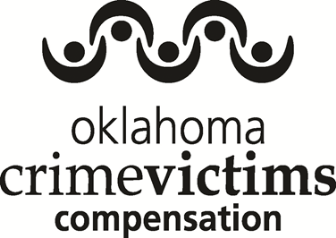 421 NW 13th St., Suite 290 • Oklahoma City, OK 73103Phone (405) 264-5006  •  Toll Free (800) 745-6098  •  Fax (405) 264-5097Website: www.okvictimscomp.com E-mail:  victimsservices@dac.state.ok.usInstructionsThe Claim Form must be received at the above address within one year of the crime.If you move and leave no forwarding address, your claim may be denied, so please notify us of your correct mailing address.  Please thoroughly complete ALL sections and sign all three areas of page four.  You may e-mail your current address information to: victimsservices@dac.state.ok.usEligibility Requirements- Crime must be reported to law enforcement officials within 72 hours of the incident (may be waived for good cause).- File this claim within one year of incident or death of victim (deadline may be waived in certain cases and for good cause). - Victim was not the offender or accomplice and compensation would not benefit the offender or accomplice.  - There is economic loss after collateral resources have been deducted.- Victim and claimant cooperated fully with the appropriate law enforcement agencies.- The victim did not contribute in any way to the injury or death upon which the claim is based.Section A Victim Information (Person who was injured, killed, or was in the direct threat of violence) 1) A Victim (defined as the person deceased, injured, or an eyewitness in the direct threat of violence, who suffered physical or psychological injuries or death as a result of the crime). 2)  A dependent of a victim who died as a result of the crime  3) A person authorized to act on behalf of the victim or dependentSection B Complete only if the victim is: deceased, a child, or an incapacitated adultAuthorized claimants can be: 1) the parent of a minor child; 2) a dependent of a victim who has died because of a crime; 3) a person authorized to act on behalf of the victim or a dependent; or 4) a person legally responsible for payment of expenses which have arisen because of a criminal act (example:  person responsible for payment of funeral expenses).Section C Contact person should be different than the victim and claimant informationThis information should be provided in the event we are unable to contact the claimant by mail or telephone.  The contact person should be someone you trust to give you a message, someone who knows your whereabouts, and someone who knows you were a victim of a crime.  If a tribal victims’ assistance program is helping with the claim, the program contact person may be listed in this section.Section D - F  Check all that apply and complete all blanks.  If you are unable to answer a question, put N/A.Section G  Employment Information: Employed people who miss work after being a victim of a violent crime may qualify for reimbursement of lost wages for the period of time he/she was recovering from the injuries (physical or psychological), provided the crime prevented the person from working and the disability can be verified by a physician or mental health professional and by the victim’s employer.  There can be no compensation for loss of wages if the victim was paid for the time off, regardless of the source of payment.  Loss of support for dependents of a deceased victim can be compensated if there is documentation that collateral sources (i.e., Social Security and Life Insurance) are less than the net income provided by the victim prior to his/her death.  If the victim was self-employed when the crime occurred or if taxes were not withheld by the employer, tax returns for the past three years will be required before work loss or loss of support can be considered.  Work loss is computed based on the disability time specified by the physician or mental health professional and the employer.Section H Complete if the victim has dependents.Section I  Expenses Being Claimed: This area helps us to determine what documentation will be needed in order to make a decision on your claim.  Information about the Victim’s Injuries: List the injuries suffered as a result of the crime and attach all itemized medical statements.   List the hospital and/or the victim’s treating physician or mental health professionalSection J   Complete this information about the offender, if known.  If unknown, please indicate.Section K- O  Disclosures and signature sections.Types of Expenses Covered for Eligible ClaimsFuneral / Burial – Up to $7,500 may be reimbursed for reasonable expenses related to a funeral, cremation, or burial of a deceased victim.  Traditional American Indian Services – In addition to expenses listed throughout the instructions, expenses may also be considered for reimbursement in traditional healing or burial ceremonies for American Indian victims of crime and family members of American Indian homicide victims. The maximum allowable for burial related expenses, including gifting, is $7,500.  The maximum allowable for healing services is $3,000 for the injured victim. The maximum for healing services for each family member after a homicide is also $3,000.  The maximum award for all services compensated through the Crime Victims Compensation Program may not exceed $20,000.  If requesting reimbursement for healing or burial ceremonies, please contact the Victims Compensation Program at 1-800-745-6099 for more information.Future Economic Loss - Needed services which cannot be obtained without prior approval by the Victims Compensation Board or payment in advance from the victim.  To submit a request for future economic loss, include an itemized list of the expenses you expect to incur, along with an explanation regarding the expense.  For future dental work or surgery necessary to repair damage from the criminal incident, ask the attending physician to write an accurate estimate which clearly states the work to be performed and the cost.  The attending physician should relate, in writing, the need for medical treatment due to injuries sustained during the crime.Income Loss / Economic Loss - Loss of income from work the victim would have performed if he/she had not been injured. Work loss must be verified by the employer and the attending physician. Caregiver work loss can be awarded up to $3,000, if the work loss is verified by the caregiver’s employer.  Caregiver work loss may only be awarded up to $3,000 for persons who have unreimbursed wage loss due to caring for an injured victim of crime.Dependent Care / Loss of Support - In the event of the death of a victim, the Board may consider providing reimbursement for loss of support to a dependent based on the victim’s net income at the time of death, less any collateral sources such as:  Life insurance and uninsured motorist coverage (over $50,000), social security, workers compensation, or 3rd party reimbursements.Medical/Dental/Rehabilitation - Includes products, services, and accommodations for medical care directly related to the crime (Examples: doctor exams, medical equipment, dental work, hospital expenses and prescriptions; physical therapy, rehabilitative occupational training and other remedial treatment and care).  Medical related fees owed to service providers may be paid up to 80%, with a 20% required write off by the medical service provider. Counseling for Victims / Mental Health - Counseling expenses may be paid up to 80%, with a 20% required write-off by the mental health service provider.  The maximum compensable amount for the victim’s counseling is $3,000.  This limit may be waived by the Board in extenuating circumstances.Grief Counseling – Crisis counseling that is initiated within three years of the crime is compensable, up to $3,000 for each family member of a homicide victim, provided the counselor is a qualified mental health professional.  Medical and pharmaceutical treatment for a family member of a homicide victim are not compensable.  Replacement Services - Expenses reasonably incurred and paid by the claimant to obtain ordinary and necessary services in place of those the victim would have performed for the benefit of self or family, if the victim had not been injured or died (e.g. mowing, cleaning, cooking, child care).  Reimbursement for lost, stolen or damaged property losses are not covered under the Act.Crime Scene Cleanup and Impound Fees - Crime scene cleanup is compensable up to $2,000.  Up to $750 may be paid  for vehicle impound fees, provided the victim/claimant is responsible for paying those fees that are associated with a violent crime occurring in a vehicle, and provided the vehicle was held for evidentiary purposes.Travel – Mileage may be reimbursed for medical or counseling appointments.  Documentation from the provider verifying the dates of services is required.  Travel to and from court hearings are not eligible. Limits of CompensationThe sum of all payments made to individual claimants and service providers on behalf of one victim may not exceed $20,000.00.  In addition to the initial award of $20,000.00, an additional $20,000.00 may be available for work loss or loss of support.  In no event shall the sum of all payments exceed $40,000.00.  Funds may not be awarded for pain and suffering or property crimes.  		PAGE 1 OF 4Official Claim FormPlease Return to: 421 N.W. 13TH STREET, SUITE 290  OKLAHOMA CITY, OKLAHOMA 73103405/264-5006 or 800/745-6098  Fax: 405/264-5097 Website: www.okvictimscomp.com    Email: victimsservices@dac.state.ok.usPage 3 of 4Page 4 of 4Section K - Filing DeadlineThe Crime Victims Compensation form must be received in the Crime Victims Compensation Board office within one (1) year of the date of the incident or death of the victim, regardless of whether you have all of the bills and supporting documentation attached to the claim. The deadline may be extended up to two (2) years in certain circumstances, at the Board’s discretion.  For cases involving child sexual abuse, claims may be accepted past the two (2) year deadline.Section L - Confidentiality Of RecordsAll records and information given to the Board to process a claim on behalf of a crime victim shall be confidential, pursuant to 21 O.S. 142.9 (G) of the Oklahoma Statutes.Section M - With My Signature Below...I agree that I have read and understand all instructions and eligibility requirements and agree that all unpaid bills or portions thereof for services conducted for the victim be paid by the Crime Victims Compensation Board directly to the supplier, if approved.  Further, I hereby certify that the information contained in this claim is true, and I understand that the filing of a false claim for compensation is a misdemeanor and shall be punishable by a fine not to exceed one thousand dollars ($1,000.00) or by imprisonment in the county jail for a term not to exceed one (1) year or both such fine and imprisonment.  In the event I receive compensation for my injuries from another source, after receiving an award from the Crime Victims Compensation Board, I understand that I am responsible for reimbursing the Crime Victims Compensation Board to the extent the Board awarded compensation to me.  Also, if I file a lawsuit against the defendant or another party, I agree to notify the Crime Victims Compensation Board immediately.  Further, I understand that any restitution I receive from the offender for expenses paid by the Crime Victims Compensation Board, must be reimbursed by me to the Crime Victims Compensation Board.______________                               	 ___________________________________________ Date Signed	                     Signature of Victim or Claimant___________________________________________Print Victim or Claimant’s NameSection N - Release Of InformationI hereby authorize any hospital; physician; attorney; any person who treated or examined the victim; undertaker or other person rendering funeral services; any employer of the victim; any police, municipal or public authority; Social Security Administration; Department of Human Services; any federally funded agency; any insurance company; and any organization having knowledge of this claim, to release any information with respect to the incident leading to the victim’s personal injury or death and the claim made herewith for benefits, to the Oklahoma Crime Victims Compensation Board or the District Attorney’s Office Victim-Witness Staff.______________          	 ____________________________________________Date Signed	                     Signature of Victim or Claimant___________________________________________Print Victim or Claimant’s NameSection O - By State Law, You Must Be Advised Of The Following:The information authorized for release may include records which may indicate the presence of a communicable or non-communicable disease which may include, but are not limited to, diseases such as hepatitis, syphilis, gonorrhea, and the Human Immunodeficiency Virus (HIV), also known as Acquired Immune Deficiency Syndrome (AIDS).______________          	   ___________________________________________Date Signed	                     					                                        Signature of Victim or Claimant___________________________________________Print Victim or Claimant’s Name**Note To Service Providers**Release of Information meets HIPAA requirements and does not have an expiration date.Section A – Victim Information (Person who was killed, injured, or witnessed)Section A – Victim Information (Person who was killed, injured, or witnessed)Section A – Victim Information (Person who was killed, injured, or witnessed)Section A – Victim Information (Person who was killed, injured, or witnessed)Section A – Victim Information (Person who was killed, injured, or witnessed)Section A – Victim Information (Person who was killed, injured, or witnessed)Section A – Victim Information (Person who was killed, injured, or witnessed)Section A – Victim Information (Person who was killed, injured, or witnessed)Section A – Victim Information (Person who was killed, injured, or witnessed)Section A – Victim Information (Person who was killed, injured, or witnessed)Section A – Victim Information (Person who was killed, injured, or witnessed)1. Victim’s First Name:1. Victim’s First Name:1. Victim’s First Name:1. Victim’s First Name:2. Middle Initial:2. Middle Initial:2. Middle Initial:3. Last Name:3. Last Name:3. Last Name:3. Last Name:4. Date of Birth:4. Date of Birth:4. Date of Birth:4. Date of Birth:5. Age when the crime was committed:5. Age when the crime was committed:5. Age when the crime was committed:6. Social Security Number:6. Social Security Number:6. Social Security Number:7. Gender:8. Street Address, City, State, and Zip Code:Email:8. Street Address, City, State, and Zip Code:Email:8. Street Address, City, State, and Zip Code:Email:8. Street Address, City, State, and Zip Code:Email:8. Street Address, City, State, and Zip Code:Email:8. Street Address, City, State, and Zip Code:Email:8. Street Address, City, State, and Zip Code:Email:8. Street Address, City, State, and Zip Code:Email:8. Street Address, City, State, and Zip Code:Email:8. Street Address, City, State, and Zip Code:Email:8. Street Address, City, State, and Zip Code:Email:9. Mailing Address, City, State, and Zip Code (If different from Street Address):9. Mailing Address, City, State, and Zip Code (If different from Street Address):9. Mailing Address, City, State, and Zip Code (If different from Street Address):9. Mailing Address, City, State, and Zip Code (If different from Street Address):9. Mailing Address, City, State, and Zip Code (If different from Street Address):9. Mailing Address, City, State, and Zip Code (If different from Street Address):9. Mailing Address, City, State, and Zip Code (If different from Street Address):9. Mailing Address, City, State, and Zip Code (If different from Street Address):9. Mailing Address, City, State, and Zip Code (If different from Street Address):9. Mailing Address, City, State, and Zip Code (If different from Street Address):9. Mailing Address, City, State, and Zip Code (If different from Street Address):10. Daytime Phone:  (        )				 10. Daytime Phone:  (        )				 10. Daytime Phone:  (        )				 10. Daytime Phone:  (        )				 10. Daytime Phone:  (        )				 10. Daytime Phone:  (        )				 11. Other Phone:  (        )11. Other Phone:  (        )11. Other Phone:  (        )11. Other Phone:  (        )11. Other Phone:  (        )12. Race/Ethnicity: (For statistical purposes only) American Indian or Alaska Native: Tribal Affiliation: _____________________________	 Asian	 Black or African American Hispanic	 Native Hawaiian or Other Pacific Islander	 White, Non-Latino /Caucasian	 Other Race ______________12. Race/Ethnicity: (For statistical purposes only) American Indian or Alaska Native: Tribal Affiliation: _____________________________	 Asian	 Black or African American Hispanic	 Native Hawaiian or Other Pacific Islander	 White, Non-Latino /Caucasian	 Other Race ______________12. Race/Ethnicity: (For statistical purposes only) American Indian or Alaska Native: Tribal Affiliation: _____________________________	 Asian	 Black or African American Hispanic	 Native Hawaiian or Other Pacific Islander	 White, Non-Latino /Caucasian	 Other Race ______________12. Race/Ethnicity: (For statistical purposes only) American Indian or Alaska Native: Tribal Affiliation: _____________________________	 Asian	 Black or African American Hispanic	 Native Hawaiian or Other Pacific Islander	 White, Non-Latino /Caucasian	 Other Race ______________12. Race/Ethnicity: (For statistical purposes only) American Indian or Alaska Native: Tribal Affiliation: _____________________________	 Asian	 Black or African American Hispanic	 Native Hawaiian or Other Pacific Islander	 White, Non-Latino /Caucasian	 Other Race ______________12. Race/Ethnicity: (For statistical purposes only) American Indian or Alaska Native: Tribal Affiliation: _____________________________	 Asian	 Black or African American Hispanic	 Native Hawaiian or Other Pacific Islander	 White, Non-Latino /Caucasian	 Other Race ______________12. Race/Ethnicity: (For statistical purposes only) American Indian or Alaska Native: Tribal Affiliation: _____________________________	 Asian	 Black or African American Hispanic	 Native Hawaiian or Other Pacific Islander	 White, Non-Latino /Caucasian	 Other Race ______________12. Race/Ethnicity: (For statistical purposes only) American Indian or Alaska Native: Tribal Affiliation: _____________________________	 Asian	 Black or African American Hispanic	 Native Hawaiian or Other Pacific Islander	 White, Non-Latino /Caucasian	 Other Race ______________12. Race/Ethnicity: (For statistical purposes only) American Indian or Alaska Native: Tribal Affiliation: _____________________________	 Asian	 Black or African American Hispanic	 Native Hawaiian or Other Pacific Islander	 White, Non-Latino /Caucasian	 Other Race ______________12. Race/Ethnicity: (For statistical purposes only) American Indian or Alaska Native: Tribal Affiliation: _____________________________	 Asian	 Black or African American Hispanic	 Native Hawaiian or Other Pacific Islander	 White, Non-Latino /Caucasian	 Other Race ______________12. Race/Ethnicity: (For statistical purposes only) American Indian or Alaska Native: Tribal Affiliation: _____________________________	 Asian	 Black or African American Hispanic	 Native Hawaiian or Other Pacific Islander	 White, Non-Latino /Caucasian	 Other Race ______________13. Disabilities Prior to Victimization:13. Disabilities Prior to Victimization:13. Disabilities Prior to Victimization:13. Disabilities Prior to Victimization:13. Disabilities Prior to Victimization:13. Disabilities Prior to Victimization:13. Disabilities Prior to Victimization:13. Disabilities Prior to Victimization:13. Disabilities Prior to Victimization:13. Disabilities Prior to Victimization:13. Disabilities Prior to Victimization:Section B – Applicant (Claimant) Information (Only complete this section if victim is a minor, incapacitated or deceased.)Section B – Applicant (Claimant) Information (Only complete this section if victim is a minor, incapacitated or deceased.)Section B – Applicant (Claimant) Information (Only complete this section if victim is a minor, incapacitated or deceased.)Section B – Applicant (Claimant) Information (Only complete this section if victim is a minor, incapacitated or deceased.)Section B – Applicant (Claimant) Information (Only complete this section if victim is a minor, incapacitated or deceased.)Section B – Applicant (Claimant) Information (Only complete this section if victim is a minor, incapacitated or deceased.)Section B – Applicant (Claimant) Information (Only complete this section if victim is a minor, incapacitated or deceased.)Section B – Applicant (Claimant) Information (Only complete this section if victim is a minor, incapacitated or deceased.)Section B – Applicant (Claimant) Information (Only complete this section if victim is a minor, incapacitated or deceased.)Section B – Applicant (Claimant) Information (Only complete this section if victim is a minor, incapacitated or deceased.)Section B – Applicant (Claimant) Information (Only complete this section if victim is a minor, incapacitated or deceased.)1. Claimant’s First Name:2. Middle Initial:2. Middle Initial:2. Middle Initial:2. Middle Initial:3. Last Name:3. Last Name:3. Last Name:3. Last Name:3. Last Name:3. Last Name:4. Relationship to the victim shown above:4. Relationship to the victim shown above:4. Relationship to the victim shown above:4. Relationship to the victim shown above:4. Relationship to the victim shown above:4. Relationship to the victim shown above:4. Relationship to the victim shown above:4. Relationship to the victim shown above:4. Relationship to the victim shown above:4. Relationship to the victim shown above:4. Relationship to the victim shown above:5. Street Address, City, State, and Zip Code:Email:5. Street Address, City, State, and Zip Code:Email:5. Street Address, City, State, and Zip Code:Email:5. Street Address, City, State, and Zip Code:Email:5. Street Address, City, State, and Zip Code:Email:5. Street Address, City, State, and Zip Code:Email:5. Street Address, City, State, and Zip Code:Email:5. Street Address, City, State, and Zip Code:Email:5. Street Address, City, State, and Zip Code:Email:5. Street Address, City, State, and Zip Code:Email:5. Street Address, City, State, and Zip Code:Email:6. Mailing Address, City, State, and Zip Code (If different from Street Address):6. Mailing Address, City, State, and Zip Code (If different from Street Address):6. Mailing Address, City, State, and Zip Code (If different from Street Address):6. Mailing Address, City, State, and Zip Code (If different from Street Address):6. Mailing Address, City, State, and Zip Code (If different from Street Address):6. Mailing Address, City, State, and Zip Code (If different from Street Address):6. Mailing Address, City, State, and Zip Code (If different from Street Address):6. Mailing Address, City, State, and Zip Code (If different from Street Address):6. Mailing Address, City, State, and Zip Code (If different from Street Address):6. Mailing Address, City, State, and Zip Code (If different from Street Address):6. Mailing Address, City, State, and Zip Code (If different from Street Address):7. Daytime Telephone: (        )	7. Daytime Telephone: (        )	7. Daytime Telephone: (        )	8. Other Phone: (        )8. Other Phone: (        )8. Other Phone: (        )8. Other Phone: (        )8. Other Phone: (        )9. Claimant’s SSN:9. Claimant’s SSN:9. Claimant’s SSN:Section C – Information on Contact Person (Do not list the victim or claimant or anyone living in the household.)Section C – Information on Contact Person (Do not list the victim or claimant or anyone living in the household.)Section C – Information on Contact Person (Do not list the victim or claimant or anyone living in the household.)Section C – Information on Contact Person (Do not list the victim or claimant or anyone living in the household.)Section C – Information on Contact Person (Do not list the victim or claimant or anyone living in the household.)Section C – Information on Contact Person (Do not list the victim or claimant or anyone living in the household.)Section C – Information on Contact Person (Do not list the victim or claimant or anyone living in the household.)Section C – Information on Contact Person (Do not list the victim or claimant or anyone living in the household.)Section C – Information on Contact Person (Do not list the victim or claimant or anyone living in the household.)Section C – Information on Contact Person (Do not list the victim or claimant or anyone living in the household.)Section C – Information on Contact Person (Do not list the victim or claimant or anyone living in the household.)1. Contact’s First Name:2. Middle Initial:2. Middle Initial:2. Middle Initial:2. Middle Initial:3. Last Name:3. Last Name:3. Last Name:3. Last Name:3. Last Name:3. Last Name:4. Contact’s Relationship to Victim:4. Contact’s Relationship to Victim:4. Contact’s Relationship to Victim:4. Contact’s Relationship to Victim:4. Contact’s Relationship to Victim:4. Contact’s Relationship to Victim:4. Contact’s Relationship to Victim:4. Contact’s Relationship to Victim:4. Contact’s Relationship to Victim:4. Contact’s Relationship to Victim:4. Contact’s Relationship to Victim:5. Street Address, City, State, and Zip Code:5. Street Address, City, State, and Zip Code:5. Street Address, City, State, and Zip Code:5. Street Address, City, State, and Zip Code:5. Street Address, City, State, and Zip Code:5. Street Address, City, State, and Zip Code:5. Street Address, City, State, and Zip Code:5. Street Address, City, State, and Zip Code:5. Street Address, City, State, and Zip Code:5. Street Address, City, State, and Zip Code:5. Street Address, City, State, and Zip Code:6. Mailing Address, City, State, and Zip Code (If different from Street Address):6. Mailing Address, City, State, and Zip Code (If different from Street Address):6. Mailing Address, City, State, and Zip Code (If different from Street Address):6. Mailing Address, City, State, and Zip Code (If different from Street Address):6. Mailing Address, City, State, and Zip Code (If different from Street Address):6. Mailing Address, City, State, and Zip Code (If different from Street Address):6. Mailing Address, City, State, and Zip Code (If different from Street Address):6. Mailing Address, City, State, and Zip Code (If different from Street Address):6. Mailing Address, City, State, and Zip Code (If different from Street Address):6. Mailing Address, City, State, and Zip Code (If different from Street Address):6. Mailing Address, City, State, and Zip Code (If different from Street Address):7. Daytime Telephone: (        )7. Daytime Telephone: (        )8. Other Phone: (        )8. Other Phone: (        )8. Other Phone: (        )8. Other Phone: (        )8. Other Phone: (        )8. Other Phone: (        )8. Other Phone: (        )9. Check here if the Contact Person  is a Tribal Victim Advocate: 9. Check here if the Contact Person  is a Tribal Victim Advocate: Page 2 of 4Page 2 of 4Section D - Information About the CrimeSection D - Information About the Crime1. What crime was committed which led to the filing of this claim? Arson				 Assault	 Burglary		   Car Jacking DUI/DWI		 Child Physical Abuse/Neglect (under age 16) 	     		 Child Pornography (under age 16)	 Child Sexual Abuse (under age 16)              Homicide                                                                        	 Human Trafficking	 Identity Theft/Fraud/Financial Crimes (Only counseling can be compensated for this crime type.) 	 Kidnapping  Leaving the Scene Robbery   Sexual Assault Stalking Terrorism Other: _______________	2. Location of Crime(Check Primary Location): Bar or Club Business (other than victim’s workplace) Rural Area Someone else’s apartment/home Street Vehicle Victim’s workplace Victim’s own apartment/home Other:_________________________City of Crime: _________________________________County of Crime: _________________________________3. Date of Crime: ____________________________	4. Time of Crime: ___________________________		5. If victim is a child, when was the crime disclosed by the child to an adult: Date: _____________	Time: _____________6. When was the crime reported to the police? Date: __________  Time: _________	 7. Who reported the crime? ___________________________8. What agency was the crime reported to? ________________________________________________________________________________3. Date of Crime: ____________________________	4. Time of Crime: ___________________________		5. If victim is a child, when was the crime disclosed by the child to an adult: Date: _____________	Time: _____________6. When was the crime reported to the police? Date: __________  Time: _________	 7. Who reported the crime? ___________________________8. What agency was the crime reported to? ________________________________________________________________________________Section E - Insurance InformationSection E - Insurance InformationIs there any insurance coverage to assist with expenses being claimed?	  Yes	 No	If yes, please list all insurance coverage:1. Health (Complete if medical is being claimed)	Company: __________________________________ 	Phone: (        )_____________	 Member/Group Number: _______________________  Check here if Medicaid or Soonercare recipient		Medicaid or Soonercare # _______________________    2. Life Insurance (Complete if victim is deceased)Company: ______________________________________		Amount Received: $______________	Policy Number: ______________________ Beneficiary: _____________________________________	Relationship to victim: ____________________	Phone: (        )________________Address, City, State, Zip: _______________________________________________________________________________________________3. Car Insurance (Complete if the crime was vehicle related)Company 1: ______________________________________	  Amount Received $_________	Agent Name: ____________________________Phone (        )____________________________	Policy Number: __________________	Effective Date: _______________________Company 2: ______________________________________  	Amount Received $_________	Agent Name: ____________________________Phone (        )____________________________	Policy Number: __________________	Effective Date: _______________________Is there any insurance coverage to assist with expenses being claimed?	  Yes	 No	If yes, please list all insurance coverage:1. Health (Complete if medical is being claimed)	Company: __________________________________ 	Phone: (        )_____________	 Member/Group Number: _______________________  Check here if Medicaid or Soonercare recipient		Medicaid or Soonercare # _______________________    2. Life Insurance (Complete if victim is deceased)Company: ______________________________________		Amount Received: $______________	Policy Number: ______________________ Beneficiary: _____________________________________	Relationship to victim: ____________________	Phone: (        )________________Address, City, State, Zip: _______________________________________________________________________________________________3. Car Insurance (Complete if the crime was vehicle related)Company 1: ______________________________________	  Amount Received $_________	Agent Name: ____________________________Phone (        )____________________________	Policy Number: __________________	Effective Date: _______________________Company 2: ______________________________________  	Amount Received $_________	Agent Name: ____________________________Phone (        )____________________________	Policy Number: __________________	Effective Date: _______________________Section F – Private Attorney Information: (Complete if there is a lawsuit; do not include criminal case information here)  Section F – Private Attorney Information: (Complete if there is a lawsuit; do not include criminal case information here)  1. Has the victim or claimant filed a civil lawsuit against anyone because of this crime  Yes  No	2. Attorney’s Name and Law Firm: _________________________________________________________________________________	3. Attorney’s Phone: (        )______________________________4. Attorney’s Address, City, State, and Zip: _______________________________________________________________________________________________________________________________________________________________________________________1. Has the victim or claimant filed a civil lawsuit against anyone because of this crime  Yes  No	2. Attorney’s Name and Law Firm: _________________________________________________________________________________	3. Attorney’s Phone: (        )______________________________4. Attorney’s Address, City, State, and Zip: _______________________________________________________________________________________________________________________________________________________________________________________How did you hear about this program? (Check One)	 Police	 DA’s Office	 Poster/Brochure	Hospital/Medical Provider Medical Examiner	 Victim Assistance Program	 Funeral 	 Other: _____________________How did you hear about this program? (Check One)	 Police	 DA’s Office	 Poster/Brochure	Hospital/Medical Provider Medical Examiner	 Victim Assistance Program	 Funeral 	 Other: _____________________Section G - Victim’s Employment Information: (If self-employed, tax returns for the last three years will be required.)1. Employer: _________________________________________________________________________________________________________ 	2. Occupation: _______________________________________________________________________________________________________3. Employer’s Phone: (        )______________________	4. Supervisor’s Name:_________________________________________________________________________________________________5. Employer’s Address, City, State, Zip Code: ___________________________________________________________________________________________________________________________________________________________________________________________________6. Did the victim miss work due to the crime?   Yes  No 	7. How many days of work did the victim miss due to physical or psychological injuries related to the crime?  _______________________	a. From Date: ______________________  b. To Date: _______________________8. Name of the doctor or mental health professional that released the victim to return to work: ________________________________ 9. Doctor or Mental Health Professional’s Phone: (        )________________________________10. Doctor or Mental Health Professional’s Address, City, State, and Zip Code: ___________________________________________________________________________________________________________________________________________________________________Section H - DependentsPlease list the victim’s dependents names and ages, if the victim is deceased:___________________________________________________________________________________________________________________________________________________________________________________________________________________________________________________________________________________________________________________________________________________________________________Section I - Expenses Being Claimed Funeral / Burial	 Medical	 Travel (doctor/counseling visits) Traditional American Indian Services	 Dental	 Replacement Services Loss of Support / Dependent Care	 Counseling / Mental Health	 Rehabilitation Grief Counseling	 Income Loss for Victim	 Future Economic Loss Crime Scene Cleanup	 Income Loss for CaregiverInformation about the Victim’s Injuries:1. List the injuries (physical and psychological) caused by the crime: _________________________________________________________________________________________________________________________________________________________________________________________________________________________________________________2. List doctors, mental health professionals, and hospitals where the victim was, or is receiving treatment after the crime: __________________________________________________________________________________________________________________________________________________________________________________________________________________________________________________3. Funeral Home and address (if applicable): _________________________________________________________________________________Section J- Offender Information (If known)1. List those who committed or was charged with the crime(s): _________________________________________________________________________________________________________________________2. Has there been an arrest?  Yes  No	3. Have charges been filed?  Yes    No  4. If charges were filed, what is the Criminal Case Number (if known): ____________________________________________________5. Relationship of offender to victim (if any): ________________________________________________________________________________